Αίτηση  Σχολικής Ομάδας για συμμετοχή σε εκπαιδευτικό πρόγραμμα Κ.Ε.ΠΕ.Α. ΓΡΕΒΕΝΩΝ Προς το ΚΕΠΕΑ: ……………………………………………………………………………………………………ΣΧΟΛΙΚΗ ΜΟΝΑΔΑ: ………………………………………………….………………….…………………………Δ/ΝΣΗ ΕΚΠΑΙΔΕΥΣΗΣ: ……………………………………………………………………….……………..…….Τηλέφωνο: …………………………………… ΔΗΜΟΣ/ΠΕΡΙΟΧΗ ΣΧΟΛΕΙΟΥ ………………………..Ε‐mail: …………………………………………… ………………………………………………………………………ΟΝΟΜΑΤΕΠΩΝΥΜΟ ΔΙΕΥΘΥΝΤΗ/ΤΡΙΑΣ: .................................................. ΠΕ/ΤΕ: ....ΣΤΟΙΧΕΙΑ ΣΥΝΤΟΝΙΣΤΗ ΕΚΠΑΙΔΕΥΤΙΚΟΥ :Ονοματεπώνυμο: ................................................................... Ειδικότητα: ..............Τηλ. Επικοινωνίας: .............................................. Τηλ. Κινητό: ................................Ηλ. Ταχυδρομείο:  ....................................................................................................ΣΥΝΟΔΟΙ ΕΚΠΑΙΔΕΥΤΙΚΟΙ: (Ονοματεπώνυμο- Ειδικότητα)1) ..............................................................................2)...............................................................................3)...............................................................................Αριθμός μαθητών/τριών ..............................................Παρακαλώ να δεχθείτε τη συμμετοχή μου στο πρόγραμμα του Κ.Ε.ΠΕ.Α. με θέμα:...........................................................................................................................................................................................................................................................................................................................................................................................................................   Διάρκεια προγράμματος: Μονοήμερο    Διήμερο    Τριήμερο 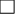 Ο/Η Δ/ντής/ντρια του σχολείου                                                     Ο/Η αιτών/ούσα 